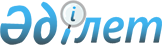 Жарқайың ауданының Тассуат ауылының аумағында шектеу іс-шараларын белгілеу туралы
					
			Күшін жойған
			
			
		
					Ақмола облысы Жарқайың ауданы Тассуат ауылдық округі әкімінің 2014 жылғы 18 маусымдағы № 1 шешімі. Ақмола облысының Әділет департаментінде 2014 жылғы 20 маусымда № 4230 болып тіркелді. Күші жойылды - Ақмола облысы Жарқайың ауданы Тассуат ауылы әкімінің 2017 жылғы 6 желтоқсандағы № 2 шешімімен
      Ескерту. Күші жойылды - Ақмола облысы Жарқайың ауданы Тассуат ауылы әкімінің 06.12.2017 № 2 (ресми жарияланған күнінен бастап қолданысқа енгізіледі) шешімімен.

      Ескерту. Атауында және барлық мәтін бойынша "Тассуат ауылдық округі", "Тассуат ауылдық округінің" сөздері "Тассуат ауылы", "Тассуат ауылының" деген сөздермен ауыстырылды - Ақмола облысы Тассуат ауылы әкімінің 06.04.2015 № 2 (ресми жарияланған күнінен бастап қолданысқа енгізіледі) шешімімен.

      РҚАО ескертпесі.

      Құжаттың мәтінінде түпнұсқаның пунктуациясы мен орфографиясы сақталған.
      "Ветеринария туралы" Қазақстан Республикасының 2002 жылғы 10 шілдедегі Заңының 10-1-бабының 7) тармақшасына сәйкес, Жарқайың ауданының мемлекеттік ветеринарлық-санитарлық бас инспекторының 2014 жылғы 2 маусымдағы № 01-10/364 ұсынысы негізінде, Тассуат ауылы әкімінің міндеті атқарушы ШЕШІМ ЕТТІ:
      1. Жарқайың ауданының Тассуат ауылының аумағында ұсақ қара мал арасында бруцеллез жұқпалы ауру ошағының анықталуына байланысты, шектеу іс-шаралары белгіленсін.
      2. Осы шешімнің орындалуын бақылауды өзіме қалдырамын.
      3. Осы шешім Ақмола облысы Әділет департаментінде тіркелген күнінен бастап күшіне енеді және ресми жарияланған күннен бастап қолданысқа енгізіледі.
					© 2012. Қазақстан Республикасы Әділет министрлігінің «Қазақстан Республикасының Заңнама және құқықтық ақпарат институты» ШЖҚ РМК
				
      Тассуат ауылы
әкімінің м.а.

М.Мұратов
